Цель: Формировать у дошкольников основ здорового образа жизни, потребность в ежедневной двигательной активности.Увлекать детей спортивными играми, физкультурой, укреплять их физическое здоровье. Закрепить физические умения и навыки, полученные ранее.День здоровья посвящен физкультурно-оздоровительной работе, формированию у детей способности к выработке потребности в ЗОЖ.Прогулки, утренняя гимнастика (проводится ежедневно) В течение дня проводятся артикуляционные гимнастики, пальчиковые гимнастики, гимнастики для глаз, гимнастика после сна, закаливающие процедурыДевиз Дня: « Солнце, воздух, вода наши лучшие друзья».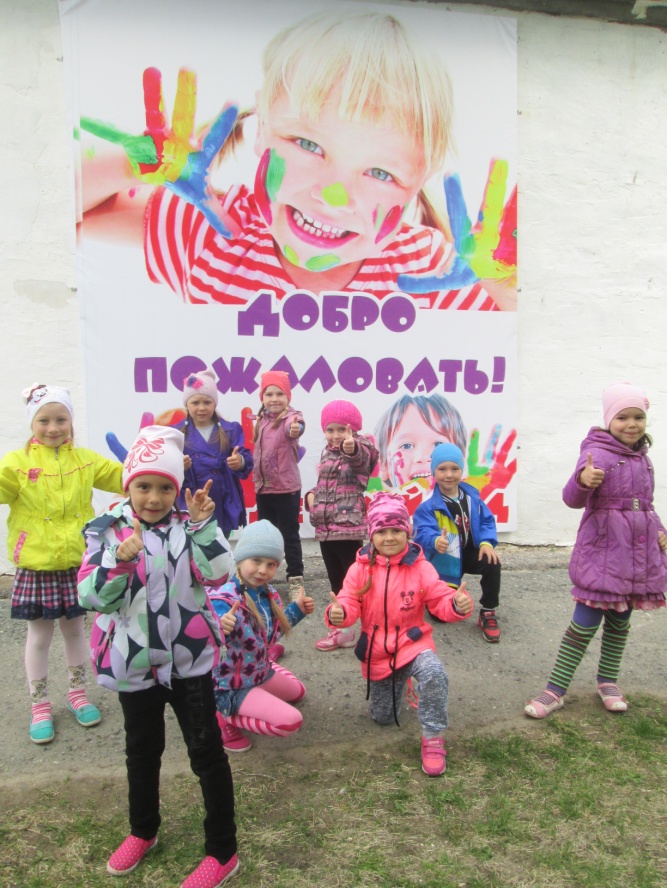 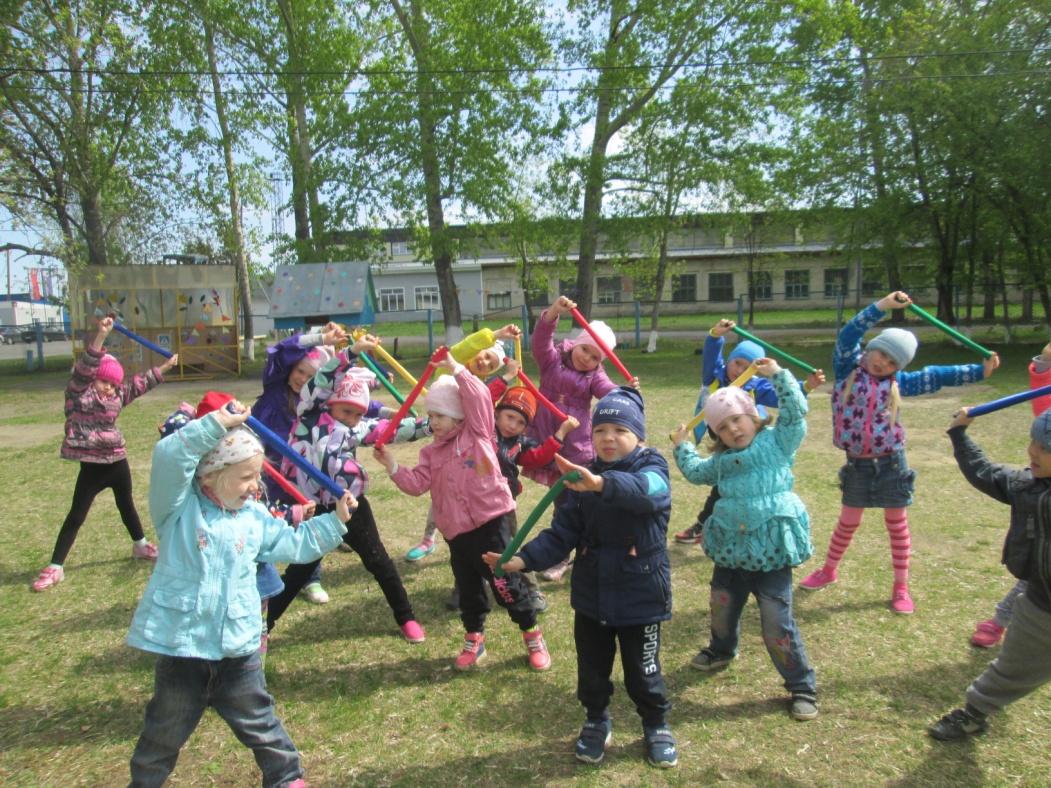 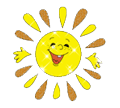 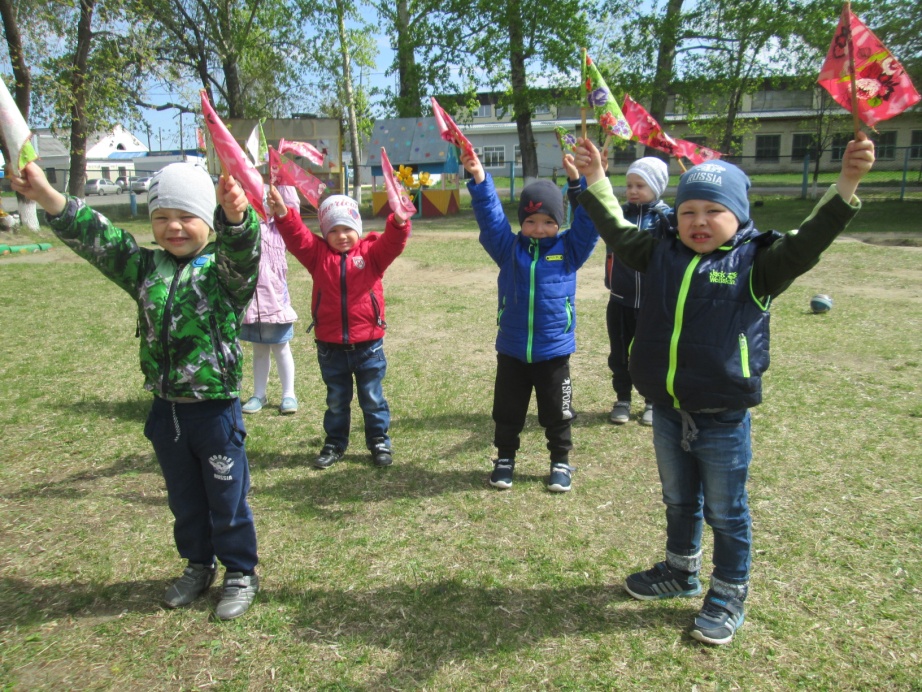 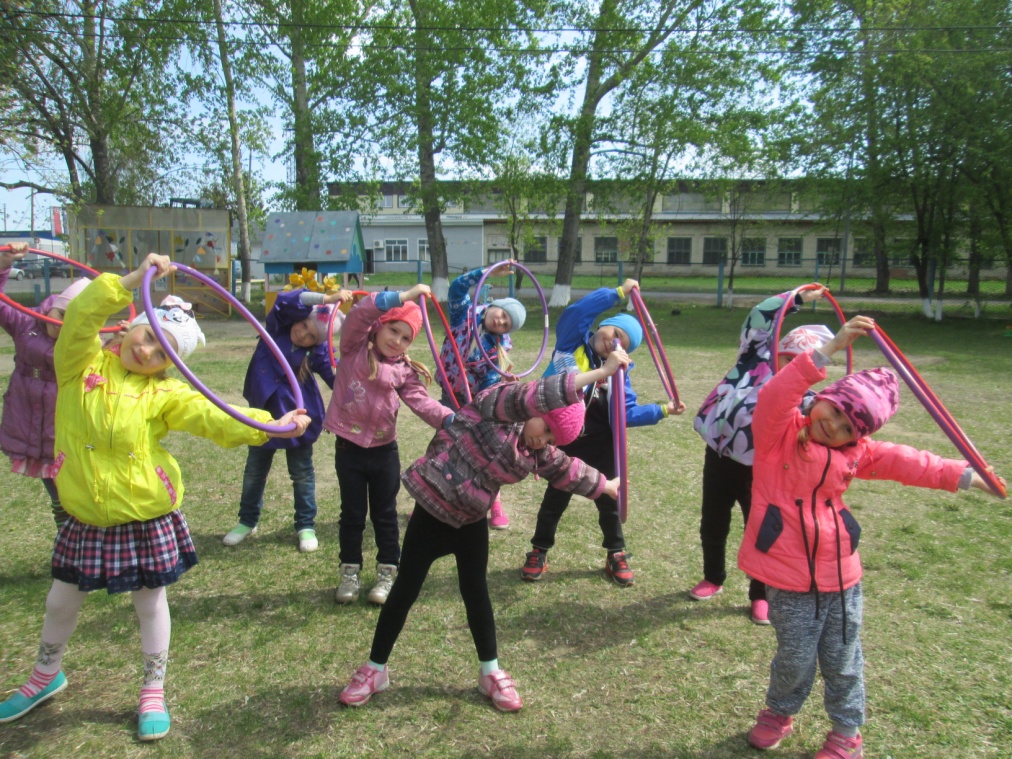 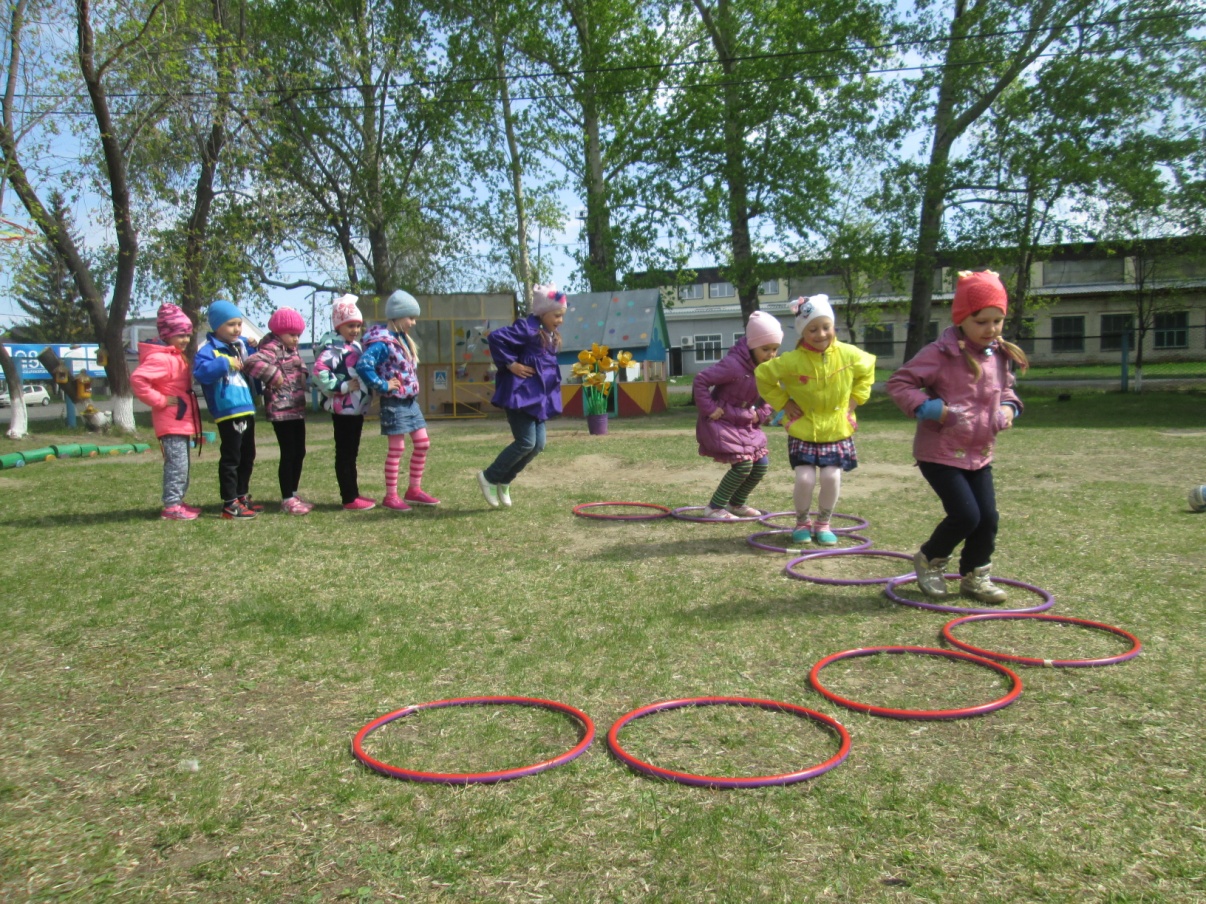 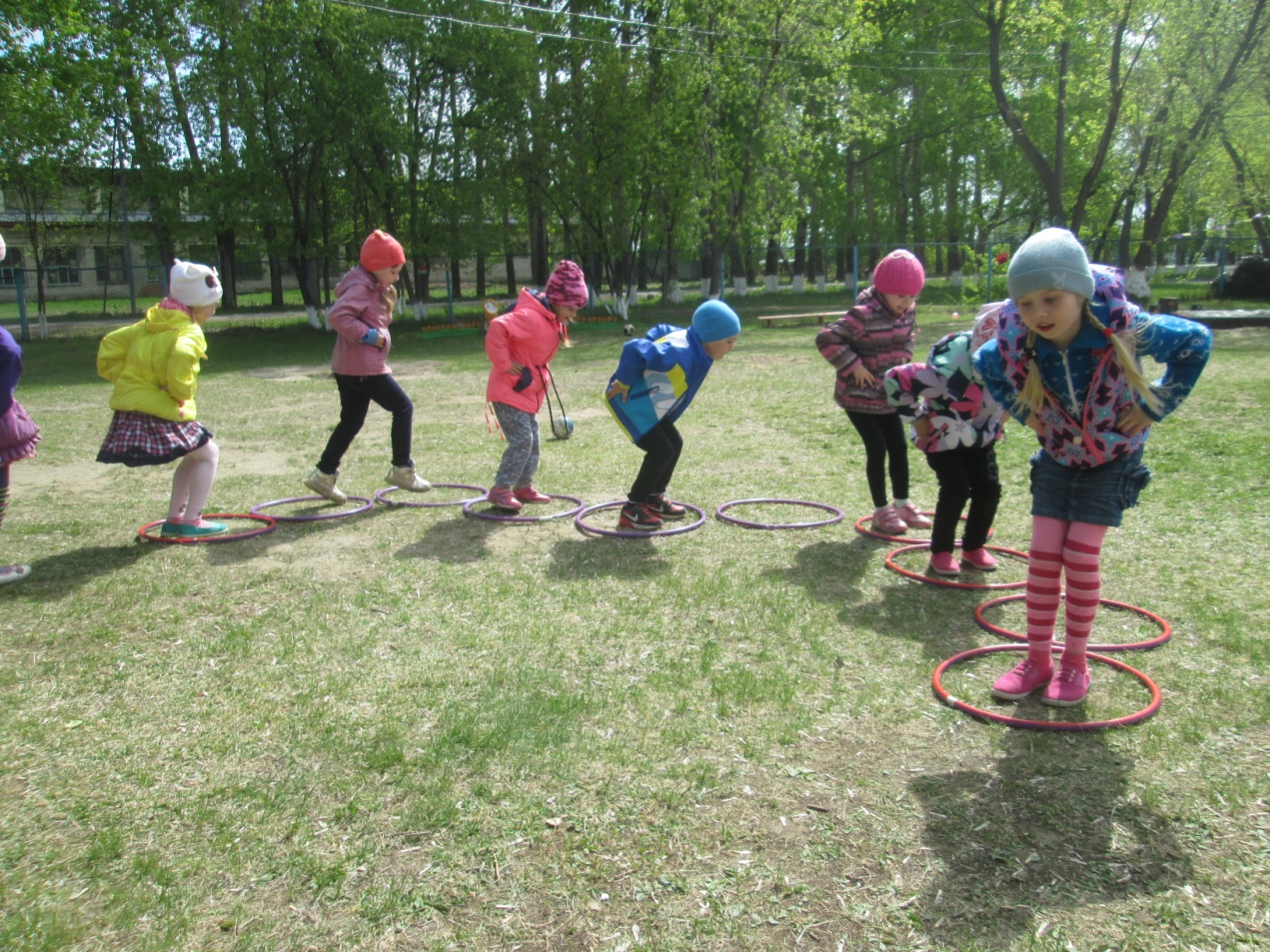 19 мая -  день ЗдоровьяТема дня«Режим дня»Цель: знакомство с режимом дня и раскрытие его значения в жизни человека.
Задачи: раскрыть важность каждого режимного момента для здоровья детей;
совершенствовать двигательные навыки, ловкость, координацию, внимание, скорость;
развивать творческий потенциал, воображение;
познакомить со стихотворением С. Михалкова «Мимоза»;
формировать культуру здорового образа жизни;
воспитывать дружелюбие, взаимовыручку, умение слушать других.Беседа  - Для чего нужен режим Дня? Рассматривание иллюстраций : режим дняЧтение стихотворение С. Михалкова «Мимоза» история про одного мальчика - вырастет ли он здоровым, сильным и веселым человеком? Физическая культура:  Утренняя гимнастика
« Мы сейчас в поход выходим, по тропинке в лес заходим, руки за спину кладем, друг за дружкою идем». 
«Вот предстал овраг преградой перейти его нам надо. Руки в стороны разводим, смело к бревнышку подходим».
«Все в затылок подравнялись, на носки быстро поднялись, на бревно тихо взошли — вот овраг и перешли».
«Мы в затылок подравнялись, на носочки приподнялись, на мосток-другой взошли – вот и речку перешли».
«По тропинке вновь шагаем, вдруг ручей в пути встречаем, неужели поворот? Нет, пройдем речушку вброд».
«Дружно на берег крутой забираемся гурьбой. Перешли на четвереньках и спустились по ступенькам».
«Посмотри-ка, погляди-ка: Ах, какая земляника! Мы по ягоды идем, дружно ягоды берем. Ниже, ниже приседай, а теперь скорей вставай!»
«Снова вышли на дорожку, постояли тут немножко, повернулись все кругом и пустили все бегом».
Равномерный бег.
Затем упражнения на восстановление дыхания (дыхательная гимнастика):
дети сдувают одуванчики, вдыхают аромат цветов.КоммуникацияВ стране «Режим дня» очень не любят лентяев и предлагают нам навести порядок. Посмотрите: все карточки ветром разнесло , давайте их разложим по порядку.
Выкладывание карточек «Режим дня» в правильном порядке с проговариванием.
Воспитатель:
-В стране «Режим дня» говорят: «Солнце воздух и вода – наши лучшие друзья». Как вы думаете, почему?
Дети:
-Солнце, воздух и вода помогают укреплять наше здоровье.Прогулка- разминка• «Вырастем большими». – Мы становимся все выше, достаем руками крыши. На два счета поднялись, три-четыре – руки вниз. 
• «Клен». – Ветер клен качает, вправо влево наклоняет. Раз – наклон, и два – наклон, зашумел листвою клен. (Руки за головой)
• «Лесорубы» - лесорубами мы стали, топоры мы в руки взяли. И руками сделав взмах, по полену сильно – бах!
• «Ванька-встанька» - Ванька-встанька! Приседай-ка! Приседай-ка! Непослушный ты какой, нам не справиться с тобой!
• «Зайчик» - зайчик быстро скачет в поле, очень весело на воле. Подражаем мы зайчишке, непоседы-ребятишки.Рисование: Прогулки на свежем воздухе – обязательная часть режима дня здорового человека.
Но, чтобы прогулка доставляла удовольствие, надо правильно одеться. Предлагаю вам 
одеть куклу для сегодняшней прогулки. (Дети обводят силуэт бумажной куклы и дорисовывают ей одежду ).
Рассматривание работ и обсуждение.Игра: « Солнце, воздух, вода». Солнце – садимся на ковер, подставляем личики солнышку, воздух – встаем на ноги, тянем руки вверх, вода – ходим по группе, имитируя руками плавательные движения. (Воспитатель называет команды в разной последовательности)П\Игра  “К своим флажкам”,«Ловишки».Словесная игра- «Мы»Настольная игра «Режим дня».